ИНФОРМАЦИЯ 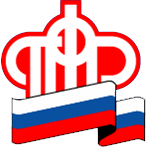 ГУ – УПРАВЛЕНИЯ ПЕНСИОННОГО ФОНДА РФ                              В БЕРЕЗОВСКОМ РАЙОНЕ ХМАО-ЮГРЫ4 февраля 2019 года           							Информация ПФР в Березовском районе об индексации социальных выплатС 1 февраля увеличивается ряд социальных выплат, предоставляемых Пенсионным фондом России.  На 4,3% индексируется ежемесячная денежная выплата (ЕДВ), выплачиваемая федеральным льготникам, включая инвалидов, ветеранов боевых действий, граждан, подвергшихся воздействию радиации и других граждан. На сегодня в Березовском районе количество получателей ежемесячной денежной выплаты составляет 1427 человек, из них детей-инвалидов 143 чел. На 4,3% также индексируется входящий в состав ЕДВ набор социальных услуг (НСУ). По закону он может предоставляться в натуральной или денежной форме. Стоимость полного набора социальных услуг с учетом индексации с 1 февраля текущего года составляет 1 121 руб. 42 коп. В состав НСУ включаются следующие социальные услуги:Гражданин может отказаться от получения НСУ в натуральной форме в пользу денежного эквивалента и наоборот. Заявление о принятом решении достаточно подать в территориальным орган Пенсионного фонда один раз до 1 октября текущего года. Поданное заявление будет действовать с 1 января следующего года.Ранее с 1 января страховые пенсии неработающих пенсионеров были проиндексированы на 7,05%.Информация предоставлена ГУ - Управлением Пенсионного фонда РФ в Березовском районе ХМАО-Югры, тел.2-29-76, 2-40-60 • обеспечение в соответствии со стандартами медицинской помощи по рецептам врача лекарственными препаратами 	863,75 руб.• предоставление при  наличии медицинских показаний путевки на санаторно-курортное лечение133,62 руб.• бесплатный проезд на пригородном железнодорожном транспорте, а также на междугородном транспорте к месту лечения и обратно124,05 руб.